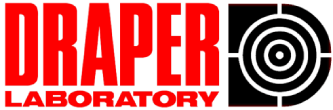 10-10:15: getting security badges and moving to conference room10:15-10:35: Rapid Fabrication lab: Students will be able to see and learn about different types of fabrication methods including 3D printing. This lab creates prototypes for designs in all lab departments.10:40 11: Introduction to lab with Andy Ruano, Rocket Scientist11-11:15: Hopefully a visit by a member of the biomedical research team. This is the only one here that I do not have fully secured11:15-11:40 : Autonomous Vehicle lab: User-driven innovation*11:40-12:05: Machine Shop- Mechanical Prototyping Shop*12:05-1: Lunch in the conference room that students will bring/overview of internship and education opportunities*these two will be seen on rotation when we split the class into two groups. It is a better tour in a small group for these labs.